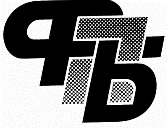 25.04.2018 № 01-31/81Чечерское районное объединение профсоюзов  просит довести до членов  вашего трудового  коллектива, что 19 мая 2018 года   планируется экскурсионная поездка  «Старинный Могилев».  Программа экскурсии предусматривает:8-00 - выезд из Чечерска.10-00 – прибытие в Могилёв, встреча с экскурсоводом. Обзорная экскурсия по Могилеву.           Могилев богат культурными традициями. Здесь седая старина мирно уживается с современностью. Обзорная экскурсия по городу познакомит с памятниками 17-18 в.в. Особую ценность представляет ныне действующий православный Свято-Никольский женский монастырь. Интересны для осмотра кафедральный костел Святого Станислава – место проведения международного фестиваля духовной музыки «Магутны Божа», дворец архиепископа Георгия Конисского – великого православного деятеля 18 в., просветителя, писателя и философа, проповедника и дипломата; старинная площадь – место расположения Ставки Верховного главнокомандующего Николая II, площадь Ленина с уникальным довоенным архитектурным ансамблем. Во время экскурсии вы посетите Буйничское поле, где открыт мемориальный комплекс защитникам Могилева 1941 года, установлен памятник К.М.Симонову, прах которого развеян на этом поле. 13-00 – 14-00 - посещение этнографической деревни          Этнографический музей под открытым небом «Белорусская деревня» включает в себя культурно-развлекательный комплекс «Корчма» и «Город мастеров». Здесь вы познакомитесь с укладом жизни белорусской деревни XIX века, посетите дом и мастерскую ткача, пекаря, гончара,  плотника, кузнеца, мастера плетения из лозы и соломы, сможете приобрести сувениры, созданные умельцами Могилевщины. Каждый из домов ремесленников выполнен и оформлен в стиле, соответствующем времени и укладу жизни мастеров XIX столетия. 14-00 – 16-00 - посещение зоосада     На огромном участке земли в  расположен лес, болото, кустарники и поляны. В зоосаде имеется 1 большой и 16 малых вольеров, где содержатся звери и птицы, которые водятся на территории Республики Беларусь:  зубры, пятнистые и благородные олени, лоси, косули, кабаны, волки, лисы, зайцы, енотовидные собаки, рысь, барсук, казарки, глухарь, фазаны, ворон, совы, а также уссурийский тигр Артем. Есть и домашние животные: лошади, козы, овцы, кролики, куры. 16-00 – свободное время, отъезд домой.Время указано приблизительно.Стоимость на 1 человека (группа 40-45 чел.) – 37,00 бел. руб.                                              В стоимость входит:транспортные услуги, услуги сопровождающего; экскурсионное обслуживание по программе с входными билетами в зоосад и этнографическую деревню.Дополнительно: - обед 7,00 бел. руб. - сафари в зоосаде 3,50 бел. руб.По вопросам организации и участия  в экскурсии  можно позвонить по телефонам 34140 (Туровец Анна Андреевна), 70964 (Перевозникова Татьяна Владимировна). Председатель Чечерского районного объединения профсоюзов                                                   А.А. Туровец 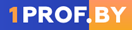 Туровец 34140    ФедЭрацЫя прАфсАюзАЎБеларусΙ ЧАчЭрскАе раËннАе аб'ЯднАННе прАфсАюзАЎ 247152 Гомельская вобласть   г.Чачэрск,вул. Ленiна,2 тэлефон 3-41-40. e-meil – turovez@yandex.ruр/р BY20 BPSB30151717 000189330000у Рэгiянальнай  дыраккцыi №300ААА« БПС-Сбербанк»УНП 401161884Федерация профсоюзовБеларуси Чечерское районное объединение профсоюзов247152 Гомельская область   г.Чечерск ул. Ленина,2 телефон 3-41-40,e-meil – turovez@yandex.ruр/с BY20 BPSB 3015 1717 0001 89330000в Региональной дирекции №300   ОАО « БПС-Сбербанк» УНП 401161884Председателям районных комитетов профсоюзов Председателям первичных профсоюзных организаций Председателям профсоюзных цеховых комитетов и профгруппРуководителям  Об организации экскурсионной поездки  